Qualifying Scores for Successful Completion of TSI for ELAR and Mathematics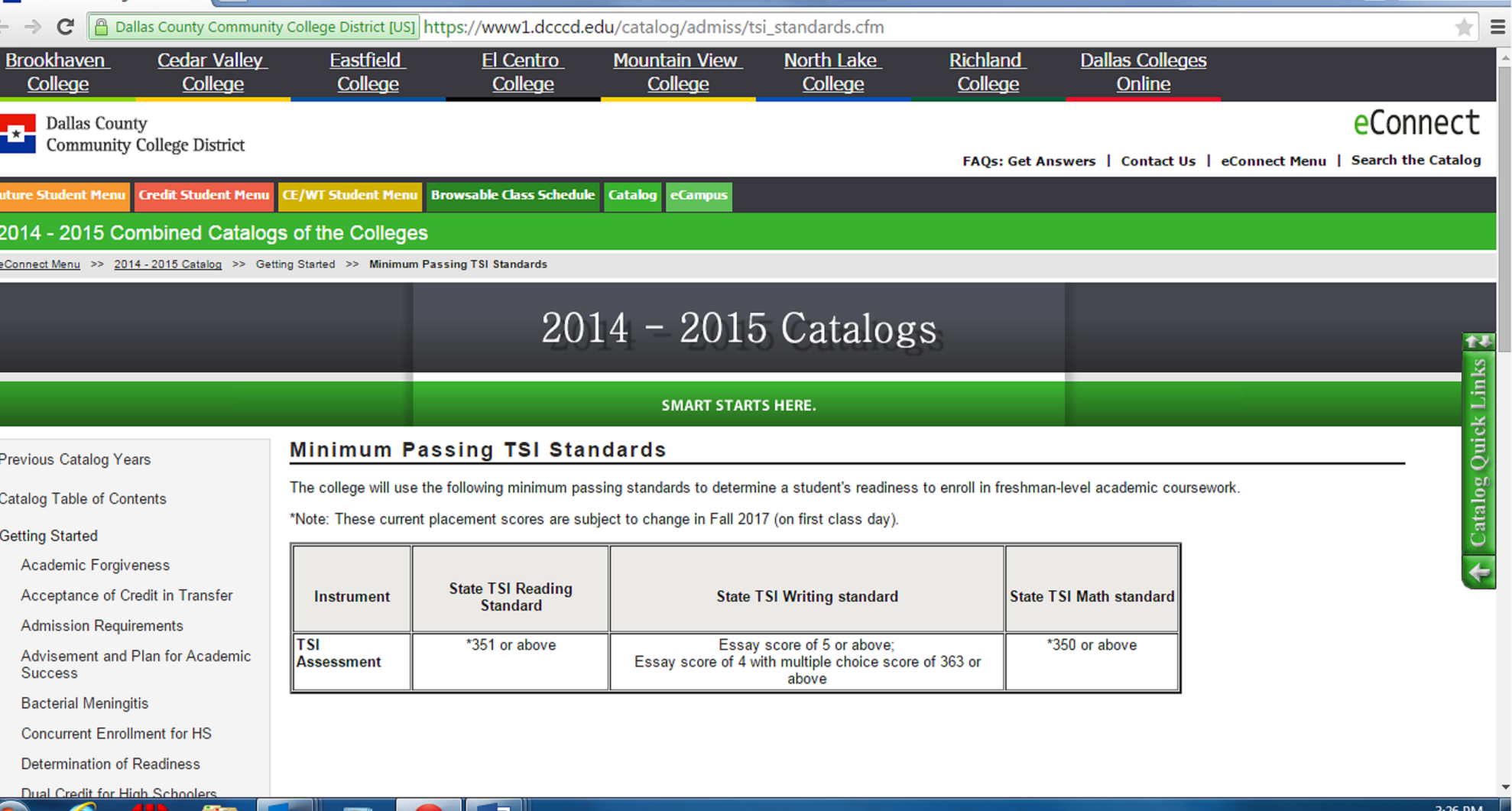 